1.KURULUŞ AMACI:Hastanemizde Yeni doğan / bebek / çocuk kaçırılması veya kaybolması durumlarına karşı önlem almak ve bebek güvenliğini sağlamaktır. 2.KURULUŞU:Tüm Birimler         3.SORUMLULAR:Hastane Müdür YardımcısıSağlık Bakım Hizmetleri MüdürüPediatri Servis SorumlusuKadın Doğum Servis SorumlusuGüvenlik AmiriTeknik Servis Elemanı4.KOMİTENİN GÖREV ALANI ASGARİ AŞAĞIDAKİ KONULARI KAPSAR:Hastanede yeni doğan / bebek / çocuk kaçırılması veya kaybolması durumlarına karşı önlem almak ve bebek güvenliğini sağlamak için pembe kod ekibi oluşturulmuştur. Pembe kod ekibinin İdari ve Mali İşler Müdürünün sorumluluğundadır. Pembe Kod Ekibinin görevleri: Hastane Müdürü Yardımcısı: Ekibi koordine eder. Durumu güvenlik güçlerine ve hastane yönetimine bildirir.  Sağlık Bakım Hizmetleri Müdürü: Kaçırılan bebeği bulabilmek için hastane içinde arama yapar. Pediatri ve Kadın Doğum Servis Sorumlusu: Kaçırılma riski olan bebekleri takip ederek gerekli güvenlik önlemlerinin alınmasını sağlar, kaçırılma olayı olduğunda hastane içinde arama yapar.  Güvenlik Görevlisi: Çağrı gelince derhal çıkışları kapatarak kaçırılan bebeğin hastane dışına çıkmasını engeller. Pembe Kod DurumuHastanemizde çocuk kaybolması veya kaçırılması durumunda, bu olayın yaşandığı bölüm sorumlusu veya tanık olan personel en yakın dâhili telefondan 3333 nolutelefon (SANTRAL) aranır. Santral memuru telefonu açar, arayan kişi birimin açık ve anlaşılır şekilde söyler. Santral memuru not ettikten sonra anons sistemini kullarakard arda 3 defa birimi ve kodu tekrar eder. Pembe Kod durumu olduğunda, Pembe Kod durumunu bildirecek kişilerin iletişim içeriği aşağıdaki gibi yapılandırılmıştır;ÖRNEK;Pembe Kod durumunu bildiren kişi: ÇocukServisinde Pembe Kod Durumu 3333tuşlaPembe kod müdahale ekibi: Eğer durum bebek kaçırma ise, durumu bildiren kişi pembe kod ekibine de gerekli bilgileri (şüpheli kişi tespit edilmişse fiziki özellikleri) acil olarak bildirir. Böylelikle ilgili kişilerin bu durumdan haberdar olması ve gerekli önlemleri alması sağlanır.Teknik servis görevlisi öncelikle çıkış kapılarını kontrol ederek kapıların kapalı olup olmadığını tespit eder ve emin olduktan sonra ana kapı girişine gelir.Güvenlik görevlisi teknik servis görevlisi yukarı gelinceye kadar geçen zamanda tüm çıkışları kontrol etmek için zemin katta asansörlerin önüne geçer. Teknik servis görevlisi yukarı çıkınca hemen acil servis kapısını tutmaya başlar. Bu sırada Güvenlik Amiri; kamera kayıtlarını izleyerek şüphelinin en son nerede görüldüğü ve özelliklerini İdari ve Mali İşler Müdürüne iletir. Bu sırada İdari ve Mali İşler Müdürü hem bilgi akışını sağlar hem de pembe kod ekibinin de organizasyonunu yapar. Konu ile ilgili olarak hemen adli makamlara haber verir. Adli makamlar gelinceye kadar da gerekli önlemleri alır. Adli makamlar geldiği zaman ise durum ile ilgili bilgileri verir.Eğer durum bir çocuğun kaybolması veya kaybolmuş bir çocuğun bulunması ise, anons sistemi ile hastane genelinde anons yaptırılır.Eğer bulunan çocuk ise ailesi hakkında bilgi alınarak iletişim kurulmaya çalışılır ve konu ile ilgili olarak adli makamlarla iletişime geçilir.Olay meydana geldiğinde Pembe Kod Ekibi Pembe Kod Olay Bildirim Formu"nu doldurarak Kalite birimine iletir.Hastanemizde pembe kod olayı yaşanmaması ve risklerini en aza indirmek için aşağıdaki önlemler alınmıştır;Hastane genelinde kamera sistemi kurulmuştur. Böylelikle şüpheli durumlar kamera ile izlenebilmektedir. Ayrıca kamera sistemi, bu tip olaylar için de caydırıcı özellik göstermektedir.Anne ve babası ayrı ya da ailevi sorunları olduğuna dair bilgi verilmiş bebeklerin farkındalığının ortaya konulması ve takibi için anne, hemşire bankosuna yakın bir odada yatırılır ve bebeğin farkındalığını ortaya koyacak ve sadece hemşireler tarafından fark edilecek bir belirteç oluşturulur. Güvenlik görevlileri belirli periyotlarla hastane içinde devriye görevi yaparak şüpheli kişileri saptamaktadır.Çocuk servisinde görev yapan hemşireler, kata giriş çıkış yapan kişilere karşı daha dikkatli olurlar ve her giren çıkan kişiye nereye geldiklerini sorarlar.Pembe Kod Ekibinin Eğitimi: Kalite yönetim direktörü tarafındanher dönem(yılda en az 2 kez), Pembe kod ekibine ve bütün personele Pembe kod eğitimi verilir. Pembe kod uygulamasına yönelik her dönem en az 1 kez tatbikat yapılarak, tatbikatta ne kadar süre içinde olay yerine ulaşıldığı ve ne tür önlemlerin alındığı dair kayıt tutulur.Hekimler branş ünvanlarına göre görevlendirildiklerinden dolayı bu branşlarda çalışan hekim bu ekipte görevlendirilir.5.EKİBİN TOPLANMA SÜRESİ: YILDA2 KEZ (6 AYDA BİR) TOPLANIR.18.11.2019 TARİHİNDEKOMİTEDE YER ALAN KİŞİLER: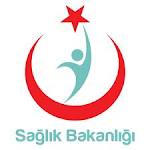                       PEMBE KOD EKİBİ                      PEMBE KOD EKİBİ                      PEMBE KOD EKİBİ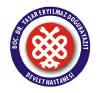 DÖK.NO: KY.YD.18YAY.TAR:09.2018REV.NO:REV.TAR:SAYFA:1/3                    PEMBE KOD EKİBİ                    PEMBE KOD EKİBİ                    PEMBE KOD EKİBİDÖK.NO: KY.YD.18YAY.TAR:09.2018REV.NO:REV.TAR:SAYFA:1/3                    PEMBE KOD EKİBİ                    PEMBE KOD EKİBİ                    PEMBE KOD EKİBİDÖK.NO: KY.YD.18YAY.TAR:09.2018REV.NO:REV.TAR:SAYFA:1/3NOGÖREVİ/ÜNVANIADI SOYADI1BaşhekimHasan BALABAN2Başhekim YardımcısıNebahat YİĞİT3Sağlık Bakım Hizmetleri MüdürüKadriye Özlem YILMAZ4Kalite Yönetim DirektörüHayrettin TEYFUR5Pediatri servis sorumlusuAyşe UÇAR6Kadın Doğum Servis sorumlusuSibel TUĞYAN7Teknik Servis sorumlusuHalil İŞLEYEN8Güvenlik Amiriİbrahim Halil SAYDAM MÜDAHELE EKİBİ MÜDAHELE EKİBİ MÜDAHELE EKİBİGüvenlikÇocuk servisi hemşiresiTeknik BirimGüvenlikÇocuk servisi hemşiresiTeknik BirimGüvenlikÇocuk servisi hemşiresiTeknik Birim